Miami, Fort Myers, Clearwater Beach y Tampa Bay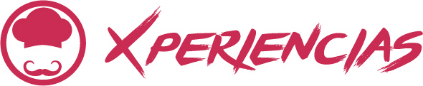 Duración: 9 días Salidas: diarias, 01 de enero al 31 de diciembre 2024Mínimo 2 pasajeros.Servicios compartidos. Día 1.- MiamiLlegada al Aeropuerto Internacional de Miami. Recoja el auto que tiene rentado por 9 días y trasládese a su hotel. Tiempo libre. Alojamiento.Día 2.- MiamiMiami es uno de los destinos de vacaciones más populares del estado, ¡y del mundo! Si bien se dice de todos los destinos que tienen algo para todos los gustos, el área de Miami verdaderamente ofrece muchas atracciones para todos:La vida nocturna moderna de South Beach, engalanada por los vistosos panoramas del distrito Art Decó.El bullicio de Calle Ocho y la onda muy energizante de Little Havana.El lujo de los hoteles de Miami Beach y los históricos refugios de Coral Gables.Las oportunidades de compra aparentemente infinitas en centros de compras modernos y extensos, y la atención personal y discreta que ofrecen las tiendas familiares de Coconut Grove y muchos otros rincones de la región.Los encantos de la pesca de altura, el golf y el tenis.Fútbol, baloncesto, béisbol y hockey profesional de Miami.Salones náuticos y carreras de autos.Festivales de arte, gastronomía al aire libre y exposiciones de bodegas.Un aeropuerto internacional y el puerto de cruceros más concurrido del mundo.Alojamiento.Días 3 a 5.- Miami – Fort MyersHoy comenzamos la aventura por Florida, el estado del sol. A menos de 4 horas de distancia se encuentra nuestro siguiente destino: Fort Myers.Fort Myers, en la costa del suroeste de Florida, tiene un poco de todo: reservas naturales vírgenes, canales salvajes, playas, arte y cultura, y muchas opciones de tiendas y restaurantes.Juegue en la arena y sumérjase en el agua en Bowditch Point Park y Bunche Beach Preserve, lance un kayak en el Great Calusa Blueway Paddling Trail y pesque en el Golfo de México.Compre en el enorme Gulf Coast Town Center y el Edison Mall, visite las casas de entrenamiento de primavera de los Boston Red Sox y Minnesota Twins y visite los museos de la zona.Su proximidad a una gran cantidad de islas del Golfo, incluidas Sanibel y Captiva, hacen de Fort Myers un lugar ideal para unas vacaciones llenas de naturaleza y de isla en isla que aún ofrece las oportunidades comerciales, de entretenimiento y culturales de una ciudad más grande. Alojamiento.Días 5 a 8.- Fort Myers – Clearwater BeachSigamos nuestro recorrido en auto por Florida, ahora, a menos de 3 horas llegaremos a la siguiente parada de este increíble viaje: Clearwater Beach.Clearwater Beach deslumbra con playas impecables y aguas tentadoras. Trip Advisor la nombró la playa número uno del país en 2018. La isla Caladesi, en el extremo norte de la playa, fue reconocida como la mejor del país por Dr. Beach en 2008. Además de las playas, está el acogedor ambiente de pueblo pequeño de Clearwater Beach. Y, por supuesto, está el Clearwater Marine Aquarium, dedicado al rescate, rehabilitación y liberación de animales marinos enfermos y heridos, a la educación pública, a la conservación y a la investigación.Con atracciones como estas en Clearwater Beach, excelentes restaurantes y alojamientos para familias, así como emocionantes actividades en la playa, las numerosas opciones de Clearwater Beach harán sonreír a toda la tripulación. Alojamiento.Día 8.- Clearwater Beach – Tampa BayHoy haremos la última escala de este deslumbrante recorrido: Tampa Bay.Desbloquee Tampa Bay, el corazón de la costa del Golfo de Florida. Disfrute del cálido sol, la diversión emocionante y la rica cultura que da la bienvenida a todos. Descubra aventuras con un ambiente relajante y cree experiencias vacacionales auténticas de Tampa Bay. Cene sin esfuerzo en restaurantes de clase mundial con una cocina tan rica como nuestra cultura. Pasee por el Tampa Riverwalk, que une restaurantes, parques y centros culturales como gemas en un hilo. Adéntrese en el pasado en Ybor City, donde los artesanos cubanos tolan puros como lo hacen desde 1885. Deléitese con el espíritu de Gasparilla, la fiesta anual de temática pirata de Tampa Bay. El tesoro te espera. Alojamiento.Día 9.- Tampa BayA la hora indicada trasladarse al aeropuerto para entregar el auto y tomar su vuelo de salida. Fin de nuestros servicios.SE NECESITA VISA PARA VISITAR ESTADOS UNIDOSIncluye:2 noches de alojamiento en Miami, 2 en Fort Myers, 3 en Clearwater Beach y 1 en Tampa de acuerdo a la categoría elegidaRenta de auto por 9 díasAsistencia de viaje básica.No incluye:Boleto aéreoResort fee pagadero en destinoAlimentos no especificados Todo servicio no descrito en el precio incluyePropinas y gastos personalesVisa de Ingreso a USAImportante:Los hoteles están sujetos a cambio según la disponibilidad al momento de la reserva por el tour operador. En ciertas fechas, los hoteles propuestos no están disponibles debido a eventos anuales preestablecidos. En esta situación, se mencionará al momento de la reserva y confirmaremos los hoteles disponibles de la misma categoría de los mencionados.Habitaciones estándar. En caso de preferir habitaciones superiores favor de consultar.No se reembolsará ningún traslado o visita en el caso de no disfrute o de cancelación del mismo.El orden de las actividades puede tener modificacionesAl momento de su registro en el hotel, una tarjeta de crédito le será requerida, esto es con el fin de garantizar que usted se compromete a no dañar la habitación y dejarla en las mismas condiciones que le fue entregada. La tarjeta de crédito le ayudara también para abrir crédito dentro de las instalaciones del hotel para consumo interno. Manejo de equipaje en el tour máximo de 1 maleta por persona. En caso de equipaje adicional costos extras pueden ser cobrados en destino.  Para poder confirmar los traslados debemos recibir la información completa a más tardar 30 días antes de la salida. Si no recibimos esta información el traslado se perderá sin reembolso.HOTELES PREVISTOS O SIMILARESHOTELES PREVISTOS O SIMILARESHOTELES PREVISTOS O SIMILARESCIUDADHOTELCAT.MIAMIHOTEL RIU PLAZA MIAMI BEACHPFORT MYERSPINK SHELL BEACH RESORT AND MARINAPCLEARWATER BEACHHILTON CLEARWATER BEACH RESORTPTAMPATHE WESTIN TAMPA WATERSIDEPCHECK IN - 15:00HRS // CHECK OUT- 11:00HRSCHECK IN - 15:00HRS // CHECK OUT- 11:00HRSCHECK IN - 15:00HRS // CHECK OUT- 11:00HRSTARIFA POR PERSONA EN USDTARIFA POR PERSONA EN USDTARIFA POR PERSONA EN USDSOLO SERVICIOS TERRESTRESSOLO SERVICIOS TERRESTRESSOLO SERVICIOS TERRESTRESDBLSGLPRIMERA19903940TARIFA POR PERSONA EN USDTARIFA POR PERSONA EN USDTARIFA POR PERSONA EN USDSERVICIOS TERRESTRES Y AÉREOSSERVICIOS TERRESTRES Y AÉREOSSERVICIOS TERRESTRES Y AÉREOSDBLSGLPRIMERA23904340RUTA AÉREA PROPUESTA CON AEROMEXICO SALIENDO DE LA CIUDAD DE MÉXICO: MÉXICO - MIAMI - TAMPA - MÉXICOIMPUESTOS (SUJETOS A CONFIRMACIÓN): 295 USD POR PASAJEROLOS VUELOS SUGERIDOS NO INCLUYEN FRANQUICIA DE EQUIPAJE - COSTO APROXIMADO 40 USD POR TRAMO POR PASAJERO.SUPLEMENTO PARA VUELOS DESDE EL INTERIOR DEL PAÍS - CONSULTAR CON SU ASESOR TRAVEL SHOPTARIFAS SUJETAS A DISPONIBILIDAD Y CAMBIO SIN PREVIO AVISO CONSULTE TARIFA DE MENORES.VIGENCIA: 01 DE ENERO AL 31 DE DICIEMBRE 2024CONSULTAR SUPLEMENTOS PARA TEMPORADA ALTA